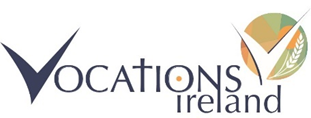 VOCATIONS IRELAND AUTUMN CONFERENCENOVEMBER 7TH 2020 VIA ZOOM 2P.M.-5.00P.M.How to Reimagine the Future of Religious Life.The speaker is Sr Carol Zinn SSJExecutive Director of LCWR.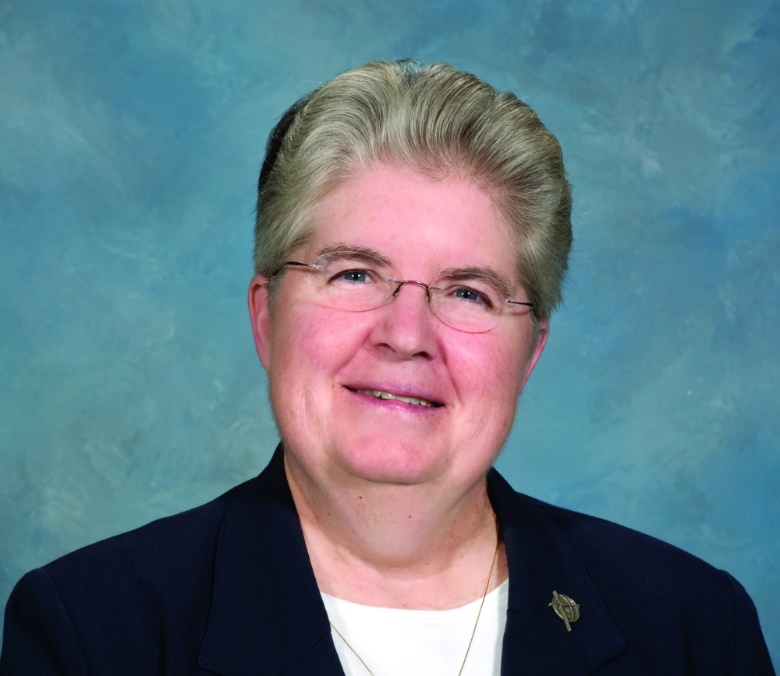 PLEASE RETURN  TO Vocations Ireland 36 Cloran Court, Athboy Co Meath C15H2C3 OR EMAIL info@vocationsireland.com  CLOSING DATE 03.11.20NAME OF PARTICIPANT…………………………………………………………………………………………………………………CONGREGATION……………………………………………………………………………………………………………………………EMAIL ADDRESS……………………………………………………………………………………………………………………………COST:  €10 payable by cheque, postal order or bank transferBank of Ireland  Lower Baggot Street Dublin D02 Y754Vocations Ireland 	Current Account 80730176IBAN	IE60 BOFI 9014 9080 7301 76SWIFT/BIC	BOFIE2DREFERENCE	Nov Conf.